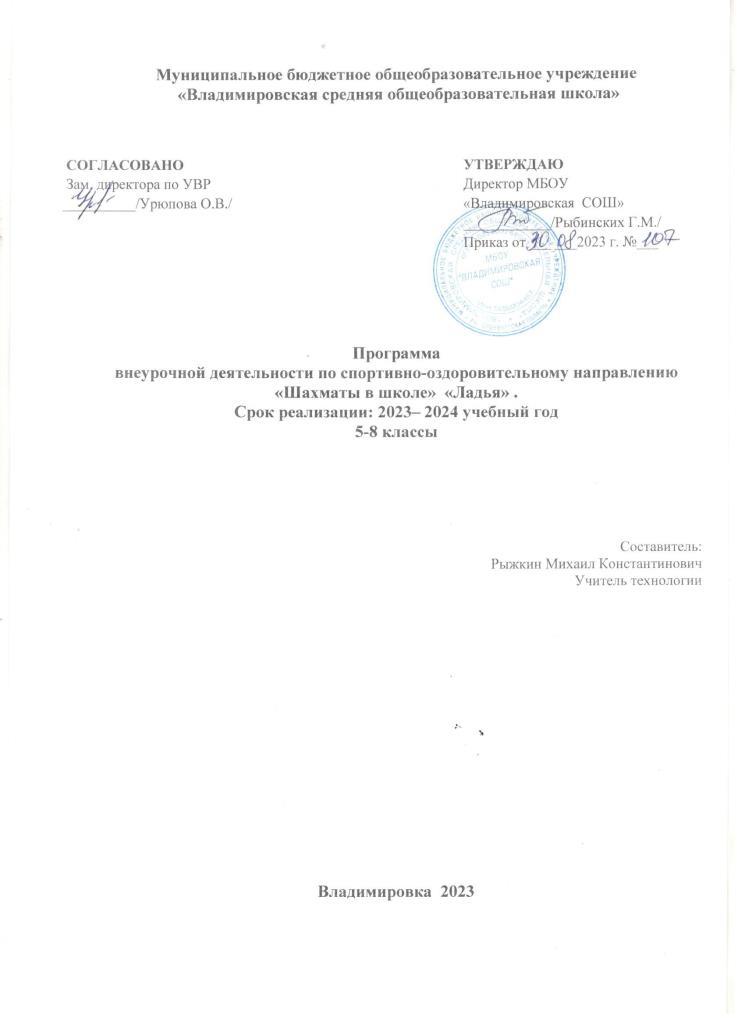 1.Пояснительная записка.Рабочая программа по внеурочной деятельности «Шахматы в школе» для обучающихся  5-8 классов составлена на основе Федерального государственного образовательного стандарта основного общего образования  на основе: - основной образовательной программы основного общего образования муниципального бюджетного общеобразовательного учреждения «Владимировская средняя  общеобразовательная  школа»-авторской программы Чернышева П. А. Шахматы. Начальный курс. Тактика. 5—9 классы : методическое пособие к учебникам П. А. Чернышева, М. И. Викерчука, И. В. Глека, А. С. Виноградова «Шахматы. Начальный курс. 5—6 классы» и «Шахматы. Тактика. 7—9 классы» / П. А. Чернышев, И. В. Глек, М. И. Викерчук ; под ред. международного гроссмейстера, заслуженного тренера ФИДЕ И. В. Глека. — М. : Дрофа, 2020. — 276, [4] с. — (Российский учебник).- локальным актом школы «Положения о рабочей  программе в МБОУ «Владимировская  СОШ»В соответствии с учебным планом школы на  изучение программы  «Шахматы в школе» в5-8 классах отводится 1 час в неделю (34 часа в год ,). Планируемые результаты освоения курсаПрограмма курса предполагает достижение выпускниками следующих личностных, метапредметных и предметных результатов.Личностные результаты освоения курса1. Сформированность у обучающихся социально значимых понятий:— о взаимосвязи человека с природной и социальной средой; о свободе личности в условиях личного и общественного пространства, правилах межличностных отношений; о субъективном и историческом времени в сознании человека; о чувстве личности; о формировании уникальной внутренней позиции личности каждого обучающегося;— об обществе и его членах, роли различных социальных институтов в жизни человека (семья, школа, государственные органы и учреждения); об основных правах, свободах и обязанностях гражданина демократического общества, социальных нормах отношений и поведения (гуманизм, толерантность, дружба и др.); о положительном влиянии богатого внутреннего духовного мира на личность человека, его трудовуюдеятельность и выбор профессии; о правилах безопасности для сохранения жизни и физического, психического и социального развития личности;— о сущности, месте и роли человека в природной среде, соблюдении экологически ценных отношений с объектами природы как источником материального блага и объектам трудовой деятельности людей;— о научной картине мира, раскрывающей основные закономерности развития природы и общества;— о взаимосвязи природы, общества и человека, их целостности;— о художественно-эстетической картине мира как отражении субъективного его восприятия в произведениях искусства; о прекрасном и безобразном в окружающем мире и критериях их оценки; о роли искусства в жизни общества и каждого его члена, значимости художественной культуры народов России и стран мира.2. Сформированность у обучающихся системы позитивных ценностных отношений и имеющих очевидную социальную значимость навыков и умений в соответствии с направлениями: патриотическое воспитание и осознание российской идентичности:— проявление ценностного отношения к достижениям своей Родины — России в науке, искусстве, к трудовым подвигам народа; уважение к символам России, историческим и природным памятникам, государственным праздникам и традициям разных народов, проживающих в родной стране;— понимание своей социокультурной идентичности (этнической и общенациональной), необходимости познания истории, языка, культуры этноса, своего края, народов России и человечества;— готовность к активному участию в жизни родного края, страны (общественный труд; создание социальных и экологических проектов; помощь людям, нуждающимся в ней; волонтерство);— гражданское воспитание;— проявление толерантного отношения к правам,потребностям и интересам других людей, к их поведению, не нарушающих законы Российского государства;— способность проявлять коммуникативные компетенции — стремление к успешному межличностному общению на основе равенства, гуманизма, стремления к взаимопониманию;— готовность к разнообразной совместной деятельности, активное участие в коллективных учебных исследовательских, проектных и других творческих работах;— способность воспринимать и оценивать отдельные наиболее важные общественно-политические события, происходящие в стране и мире;— готовность участвовать в школьном самоуправлении, в решении конкретных проблем, связанных с организацией учебной и внеклассной работы, с поддержанием прав и интересов обучающихся с учетом принципов социальной справедливости, правосознания, правил учебной дисциплины, установленных в образовательной организации; духовно-нравственное воспитание:— неприятие любых нарушений нравственных и правовых норм отношения к человеку, в том числе несправедливости, коррупции, эгоизма;— осуждение любых искаженных форм идеологии — экстремизма, национализма, дискриминации по расовым, национальным, религиозным признакам;— проявление компетенций в решении моральных проблем — ориентировка на нравственно-этические нормы в ситуациях выбора; оценочное отношение к собственным поступкам и поведению других, готовность прийти на помощь, проявить внимание и доброжелательность, в случае необходимости отказаться от собственного блага в пользу другого;— соблюдение правил этического поведения по от- ношению к лицам другого пола, старшего возраста, с особенностями физического развития и состояния здоровья; приобщение к культурному наследию:— осознание важности освоения художественного наследия народов России и мира, эстетического восприятия окружающей действительности, понимания этнических культурных традиций и народного творчества;— принятие необходимости следовать в повседневной жизни эстетическим ценностям, активное участие в разнообразной творческой художественной деятельности;— понимание важности: владения языковой культурой; читательской деятельности как средства познания окружающего мира, рефлексии себя и окружающих; популяризация научных знаний:— освоение основ научного мировоззрения, соответствующего современному уровню наук о природе и обществе и общественной практике;— проявление заинтересованности в расширении своих знаний о природе и обществе, о странах мира и их народах; готовность к саморазвитию и самообразованию:— способность к адаптации с учетом изменяющейся природной, социальной и информационной среды;— физическое воспитание и культура здоровья, включая правила оказания первой помощи пострадавшему;— проявление ответственного отношения к жизни и установке на здоровый образ жизни — правильное питание, выполнение санитарно-гигиенических правил, организация жизни;— неприятие вредных привычек (употребление алкоголя, наркотиков, курение) и других проявлений вреда для физического и психического здоровья, в том числе самозащита от непроверенной информациив интернет-среде;— готовность к физическому совершенствованию, соблюдению подвижного образа жизни, к занятиям физической культурой и спортом, развитию физических качеств; трудовое воспитание:— проявление уважения к людям любого труда и результатам трудовой деятельности; бережного отношения к личному и общественному имуществу;— стремление к осознанному выбору и построению индивидуальной траектории образования с учетом предполагаемой будущей профессии; проявление интереса к профориентационной деятельности;— участие в социально значимом общественном труде на благо ближайшего окружения, образовательной организации, родного края; экологическое воспитание:— овладение основами экологической культуры, проявление нетерпимого отношения и осуждение действий, приносящих вред экологии окружающегомира;— участие в практической деятельности экологической направленности; проведение рефлексивной оценки собственного экологического поведения.Метапредметные результаты освоения курса1. Овладение познавательными универсальными учебными действиями:— переводить практическую задачу в учебную;— формулировать учебно-познавательную задачу, обосновывать ее своими интересами, мотивами, учебными потребностями, поставленными проблемами;— выбирать способ решения задачи из изученных, оценивать целесообразность и эффективность выбранного алгоритма;— самостоятельно составлять алгоритм (или его часть) для решения учебной задачи, учитывать время, необходимое для этого;— выбирать методы познания окружающего мира (наблюдение, исследование, опыт, проектная деятельность и пр.) в соответствии с поставленной учебной задачей;— проводить по самостоятельно составленному плану опыт, эксперимент, небольшое исследование по установлению особенностей объекта изучения,причинно-следственных связей и зависимостей между объектами;— формулировать обобщения и выводы по результатам проведенного наблюдения, опыта, исследования, презентовать полученные результаты;— уместно использовать базовые межпредметные понятия и термины, отражающие связи и отношения между объектами, явлениями, процессами окружающего мира;— осуществлять логические операции по установлению родовидовых отношений, ограничению и группировке понятий по объему и содержанию;— выделять и структурировать признаки объектов (явлений) по заданным существенным основаниям;— осуществлять логическую операцию перехода от видовых признаков к родовому понятию, от понятия с меньшим объемом к понятию с большим объемом;— распознавать ложные и истинные утверждения;— устанавливать существенный признак классификации, основания для сравнения, критерии проводимого анализа, формулировать выводы по их результатам;— приводить аргументы, подтверждающие собственное обобщение, вывод с учетом существующих точек зрения;— использовать знаково-символические средства для представления информации и создания несложных моделей изучаемых объектов;— преобразовывать предложенные модели в текстовый вариант представления информации, а также предложенную текстовую информацию в модели (таблица, диаграмма, схема и др.) в соответствии с поставленной учебной задачей;— строить план, схему, алгоритм действия, исправлять (восстанавливать, дополнять) предложенный алгоритм на основе имеющихся знаний об изучаемом объекте;— делать выводы с использованием дедуктивных и индуктивных умозаключений, умозаключений по аналогии;— осуществлять анализ требуемого содержания, различать его фактическую и оценочную составляющую, представленную в письменном источнике, диалоге, дискуссии.2. Овладение регулятивными действиями:— самостоятельно планировать деятельность (намечать цель, создавать алгоритм, отбирая целесообразные способы решения учебной задачи);— оценивать средства (ресурсы), необходимые для решения учебно-познавательных задач;— осуществлять контроль результата (продукта) и процесса деятельности (степень освоения способа действия) по заданным и/или самостоятельно определенным критериям;— вносить коррективы в деятельность на основе новых обстоятельств, измененных ситуаций, установленных ошибок, возникших трудностей;— предвидеть трудности, которые могут возникнуть при решении данной учебной задачи; объяснять причины успеха (неудач) в деятельности;— владеть умениями осуществлять совместную деятельность (договариваться, распределять обязанности, подчиняться, лидировать, контролировать свою работу) в соответствии с правилами речевого этикета;— оценивать полученный совместный результат, свой вклад в общее дело, характер деловых отношений, проявлять уважение к партнерам по совместной работе, самостоятельно разрешать конфликты;— осуществлять взаимоконтроль и коррекцию процесса совместной деятельности;— устранять в рамках общения разрывы в коммуникации, обусловленные непониманием/неприятием со стороны собеседника задачи, формы или содержания диалога.3. Овладение коммуникативными универсальными учебными действиями:— владеть смысловым чтением текстов разного вида, жанра, стиля с целью решения различных учебных задач, для удовлетворения познавательных запросов и интересов: определять тему, назначение текста, резюмировать главную идею, мысль текста, цель его создания; различать основную и дополнительную информацию, устанавливать логические связи и отношения, представленные в тексте; выявлять детали, важные для раскрытия основной мысли, идеи, содержания текста;— владеть умениями участия в учебном диалоге — следить за соблюдением процедуры обсуждения, задавать вопросы на уточнение и понимание идей друг друга; сопоставлять свои суждения с суждениями других участников диалога;— определять жанр выступления и в соответствии с ним отбирать содержание коммуникации; учитывать особенности аудитории;— соблюдать нормы публичной речи и регламент; адекватно теме и ситуации общения использовать средства речевой выразительности для выделения смысловых блоков своего выступления, а также поддержания его эмоционального характера;— формулировать собственные суждения (монологические высказывания) в форме устного и письменного текста, целесообразно выбирая его жанр иструктуру в соответствии с поставленной целью коммуникации и адресатом.4. Овладение навыками работы с информацией:— выбирать, анализировать, ранжировать, систематизировать и интерпретировать информацию различного вида, давать оценку ее соответствия цели информационного поиска;— находить требуемый источник с помощью электронного каталога и поисковых систем Интернета; сопоставлять информацию, полученную из разных источников;— характеризовать/оценивать источник в соответствии с задачей информационного поиска;— самостоятельно формулировать основания для извлечения информации из источника (текстового, иллюстративного, графического), учитывая характерполученного задания;— работать с двумя и более источниками (в том числе разных видов), содержащими прямую и косвенную информацию;— распознавать достоверную и недостоверную информацию; реализовывать предложенный учителем способ проверки достоверности информации;— определять несложную противоречивую информацию, самостоятельно находить способы ее проверки;— подбирать иллюстративную, графическую и текстовую информацию в соответствии с поставленной учебной задачей;— соблюдать правила информационной безопасности в ситуациях повседневной жизни и при работе в сети Интернет;— участвовать в коллективном сборе информации (опрос, анкетирование), группировать полученную информацию в соответствии с предложенными критериями.Предметные результаты освоения курсаВ результате изучения курса «Шахматы. Начальный курс» учащийся научится:правилам игры в шахматы, включая сложные моменты: пат, троекратное повторение ходов, вечный шах, взятие на проходе и др.; определять ценность шахматных фигур, объяснять, почему одни фигуры сильнее, а другие —слабее;понимать цель игры;ставить мат;элементарным тактическим приемам: вилка, связка — и успешно применять их на практике;разыгрывать основные дебюты, распознавать и исправлять типичные ошибки в начале партии;составлять простейшие планы в миттельшпиле, например, матовая атака на короля или размены с переходом в выигранное окончание;ставить мат одинокому королю: ферзем и ладьей,двумя ладьями, ферзем, ладьей, двумя слонами;записывать шахматную партию;пользоваться шахматными часами, следовать шахматному этикету при игре в турнирах;понимать систему присвоения шахматных разрядов и званий.В результате изучения курса «Шахматы. Тактика» учащийся научится:создавать и парировать многочисленные угрозы(например, вилки, связки или открытое нападение);использованию понятий темпа и промежуточного хода;различным дебютным ловушкам;сложным тактическим приемам: отвлечению, завлечению, блокировке и др.;использованию форсированной игры, умению рассчитывать на 2—3, а в некоторых позициях на большее количество ходов вперед;основам эндшпиля на примере простых окончаний, таких как король с пешкой против короля;простейшим стратегическим идеям в дебюте, миттельшпиле и эндшпиле;решению сложных творческих задач по тактике, соединяющих в себе несколько приемов (например, отвлечение, блокировку и вилку).Содержание курса,5-6 классыВведение.  Немного историиИстория шахмат, их эволюция. Многовековой опыт и культурное наследие игры.Шахматная доска и шахматное войскоШахматная доска. Знакомство с шахматной доской. Понятие поля, горизонтали, вертикали, диагонали. Названия вертикалей и горизонталей, полей. Центр шахматной доски, центральные поля. Края доски.Начальная расстановка фигур на доске. Знакомство с шахматной армией. Названия шахматных фигур, начальная расстановка на доске. Типичные ошибки, возникающие при начальной расстановке фигур.Ходы фигур и пешекХоды и взятия шахматных фигур и пешек.Король: ходы и взятия королем. Задачи-лабиринты на знания правил ходов короля. Задачи на взятие всех фигур соперника своими за минимальное количество ходов.Ладья: ходы и взятия. Задачи на взятие всех фигур соперника своей ладьей за минимальное количество ходов. Задачи-лабиринты с целью добраться ладьей до определенной клетки с особыми условиями (например, запрет на ходы на определенные поля).Слон: ходы и взятия слоном. Задачи на поиск кратчайшего пути при передвижении слона с одного поля на другое.Ферзь: ходы и взятия. Задачи на взятия фигур соперника ферзем.Конь: ходы и взятия. Задачи-лабиринты на поиск оптимального маршрута при перемещении коня с одного поля на другое.Пешка: ход и взятие пешкой. Отличие пешки от остальных фигур. Тематические задачи на закрепление темы.Цель шахматной игрыШах. Понятие шаха. Три способа защиты от шаха. Задачи на поиск эффективного шаха либо способа защиты от него. Вскрытый шах, его отличие от простого шаха, его опасность для защищающейся стороны.Двойной шах как разновидность вскрытого шаха.Мат: определение, примеры, простейшие конструкции. Отличие шаха от мата. Решение тематических задач.Необычные ходы шахматных фигур и пешекСложные правила перемещений шахматных фигур и пешек. Превращение пешки в ферзя и другие фигуры. Рокировка, правило выполнения, случаи,когда рокировка невозможна. Взятие на проходе.НичьяВсе варианты, при которых в шахматной партии фиксируется ничья. Пат как одна из разновидностей ничьей. Недостаток материала для матования (напри-мер, король и конь против одинокого короля противника). Троекратное повторение позиции. Вечный шах как частный случай троекратного повторения. Правило пятидесяти ходов и предложение ничьей.Запись ходов партии и относительная ценность шахматных фигурШахматная нотация, правила записи. Применение шахматной нотации на примере приведенной шахматной партии. Виды нотации: короткая и длинная. Знаки, используемые для комментирования шахматной партии и оценки шахматной позиции.  Ценность шахматных фигур. Относительная ценность шахматных фигур, легкие и тяжелые фигуры. Понятие размена.Элементарные шахматные приемыВилка: определение, примеры применения вилки.Связка: определение, тематические примеры применения связки. 7-8 классыВведение в тактическую игруУгроза: определение, разновидности угроз. Отличия угроз друг от друга. Способы защиты от различных угроз.Темп. Определение темпа как скорости игры. Определение темпа как потери или выигрыша времени в развитии фигур и пешек. Значение темпа в различных стадиях игры. Особое значение темпа в дебюте. Примеры потери темпа в дебюте. Использование потери нескольких темпов соперником в начале партии. Ситуации, при которых необходимо отдавать темп сопернику. Примеры передачи темпа на основе простейших окончаний.Промежуточный ход. Определение промежуточного хода. Назначение промежуточного хода. Пересечение промежуточного хода с тактическими приемами (например, вилкой или связкой). Примеры промежуточного хода в дебюте партии.Форсированная игра. Варианты форсированной игры. Как считать форсированные варианты игры, длина расчета, тематические примеры. Условно форсированная игра (случай, когда у соперника есть несколько вариантов, но один из них явно более сильный, поэтому практический смысл в расчете остальных вариантов отсутствует).Дебютные катастрофы. Тематические разборы учебных партий.Тактические приемыВилка: определение, примеры.Связка: определение, тематические примеры.Отвлечение: определение, тематические примеры.Связь отвлечения с другими тактическими приемами (вилкой, связкой).Время для проведения турнировУЧЕБНО-ТЕМАТИЧЕСКИЙ ПЛАН5-6 классы (34 ч)7-8 классы (34 ч)КАЛЕНДАРНО-ТЕМАТИЧЕСКОЕ ПЛАНИРОВАНИЕШахматы 5-6  классКАЛЕНДАРНО-ТЕМАТИЧЕСКОЕ ПЛАНИРОВАНИЕШахматы 7-8  класс№п/пНаименование разделаКол-во часов1Введение.  Немного истории1 ч2Шахматная доска и шахматное войско.2 ч3Ходы фигур и пешек.8 ч4Цель шахматной игры.4 ч5Необычные ходы шахматных фигур и пешек.4 ч6Ничья.5 ч7Запись ходов партии и относительная ценность шахматных фигур.4 ч8Элементарные шахматные приемы.6 чИтого Итого 34 ч№п/пНаименование разделаКол-во часов1Введение в тактическую игру.15 ч2Тактические приемы19 чИтого Итого 34 ч№ урокаНазвание раздела, темы, урокаКол-во часовДатапланДатафактДатафакт№ урокаНазвание раздела, темы, урокаКол-во часовДатапланДатафактДатафактВведение.  Немного истории (1ч)Введение.  Немного истории (1ч)Введение.  Немного истории (1ч)Введение.  Немного истории (1ч)Введение.  Немного истории (1ч)Введение.  Немного истории (1ч)1История шахмат107.09.2022Шахматная доска и шахматное войско (2ч)Шахматная доска и шахматное войско (2ч)Шахматная доска и шахматное войско (2ч)Шахматная доска и шахматное войско (2ч)Шахматная доска и шахматное войско (2ч)Шахматная доска и шахматное войско (2ч)2Шахматная доска114.09.202214.09.20223Начальная расстановка фигур на доске121.09.202221.09.2022Ходы фигур и пешек (8ч)Ходы фигур и пешек (8ч)Ходы фигур и пешек (8ч)Ходы фигур и пешек (8ч)Ходы фигур и пешек (8ч)Ходы фигур и пешек (8ч)4Король — самая важная фигура. Ходы и взятия короля128.09.20225Ладья — тяжелая артиллерия. Ходы и взятия ладьи105.10.20226Как ходит слон: ходы и взятия112.10.20227Сила ферзя. Ходы и взятия ферзя119.10.20228Ходы и взятия коня126.10.20229Закрепление темы «Ходы и взятия коня»109.11.202210Правила ходов и взятия пешки116.11.202211Взятия фигурами и пешками. Повторение изученного материала «Ходы фигур и пешек»123.11.2022Цель шахматной игры(4 ч)Цель шахматной игры(4 ч)Цель шахматной игры(4 ч)Цель шахматной игры(4 ч)Цель шахматной игры(4 ч)Цель шахматной игры(4 ч)12Шах, способный защитить от шаха130.11.202213Вскрытый шах. Как защититься от вскрытого шаха. Повторение всей темы «Шах»107.12.202214Мат. Определение, простейшие примеры114.12.202215Закрепление темы «Мат». Решение задач в классе121.12.2022Необычные ходы шахматных фигур и пешек (4 ч)Необычные ходы шахматных фигур и пешек (4 ч)Необычные ходы шахматных фигур и пешек (4 ч)Необычные ходы шахматных фигур и пешек (4 ч)Необычные ходы шахматных фигур и пешек (4 ч)Необычные ходы шахматных фигур и пешек (4 ч)16Превращение пешки в ферзя и в другие фигуры111.01.202317Рокировка. Случаи, когда невозможно сделать рокировку118.01.202318Взятие на проходе125.01.202319Рокировка, взятие на проходе и превращение пешки в ферзя: повторение. Самостоятельная работа по этим трем темам101.02.2023Ничья (5 ч)Ничья (5 ч)Ничья (5 ч)Ничья (5 ч)Ничья (5 ч)Ничья (5 ч)20Пат. Определение, примеры, отличие от мата108.02.202321Недостаток материала для достижения победы (мата)115.02.202322Троекратное повторение позиции. Вечный шах122.02.202323Повторение темы «Троекратное повторение позиции». Правило пятидесяти ходов и предложение ничьей101.03.202324Повторение темы «Ничья»115.03.2023Запись ходов партии и относительная ценность шахматных фигур (4 ч)Запись ходов партии и относительная ценность шахматных фигур (4 ч)Запись ходов партии и относительная ценность шахматных фигур (4 ч)Запись ходов партии и относительная ценность шахматных фигур (4 ч)Запись ходов партии и относительная ценность шахматных фигур (4 ч)Запись ходов партии и относительная ценность шахматных фигур (4 ч)25Шахматная нотация. Короткая и длинная нотации. Примеры записи шахматных партий122.03.202326Игровой день. Игра с записью партий с помощью короткой или длинной нотации105.04.202327Ценность шахматных фигур112.04.202328Проверочная работа по темам «Шахматная нотация», «Ценность шахматных фигур»119.04.2023Элементарные шахматные приемы (6 ч)Элементарные шахматные приемы (6 ч)Элементарные шахматные приемы (6 ч)Элементарные шахматные приемы (6 ч)Элементарные шахматные приемы (6 ч)Элементарные шахматные приемы (6 ч)29Вилка. Определение, примеры применения на практике126.04.202330Связка. Определение, примеры применения на практике103.05.202331Самостоятельная работа по темам «Вилка» и «Связка»110.05.202332Разбор самостоятельной работы. 117.05.202333Итоговая игровая практика.124.05.202334Итоговая игровая практика . 131.05.2023№ урокаНазвание раздела, темы, урокаКол-во часовДатапланДатафакт№ урокаНазвание раздела, темы, урокаКол-во часовДатапланДатафактВведение в тактическую игру (16 ч)Введение в тактическую игру (16 ч)Введение в тактическую игру (16 ч)Введение в тактическую игру (16 ч)Введение в тактическую игру (16 ч)1Что такое угроза? Разновидности угроз. Как создавать и защищаться от угроз?101.09.20222Повторение темы «Угроза»108.09.20223Темп в шахматах. Темп в дебюте115.09.20224Темп в эндшпиле. Передача темпа122.09.20225Промежуточный ход в шахматах129.09.20226Форсированная игра106.10.20227Закрепление темы «Форсированная игра»113.10.20228Дебютные катастрофы120.10.20229Продолжение изучения основных ошибок в дебюте127.10.202210Закрепление темы «Дебютные катастрофы»110.11.202211Дебютные катастрофы. Продолжение117.11.202212Дебютные катастрофы. Заключение124.11.202213Игровая практика101.12.202214Игровая практика108.12.202215Игровая практика115.12.202216Разбор сыгранных партий Разбор партий, сыгранных учениками на предыдущем занятии122.12.2022Тактические приемы (19 ч)Тактические приемы (19 ч)Тактические приемы (19 ч)Тактические приемы (19 ч)Тактические приемы (19 ч)17Вилка112.01.202318Вилка. Продолжение119.01.202319Вилка. Продолжение126.01.202320Вилка. Заключение102.02.202321Вилка. Самостоятельная работа109.02.202322Связка. Основные понятия116.02.202323Связка. Продолжение123.02.202324Связка. Продолжение 102.03.202325Связка. Продолжение 109.03.202326Игровая практика по темам «Связка» и «Вилка»116.03.202327Игровая практика по темам «Связка» и «Вилка» 123.03.202328Отвлечение106.04.202329Отвлечение. Продолжение 113.04.202330Отвлечение. Закрепление 120.04.202331Подготовка к итоговой контрольной работе 127.04.202332Игровая практика104.05.202333Игровая практика111.05.202334Игровая практика118.05.2023